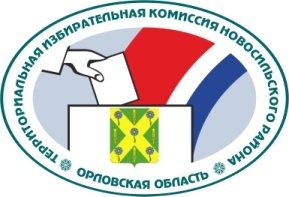 ОРЛОВСКАЯ ОБЛАСТЬТЕРРИТОРИАЛЬНАЯ ИЗБИРАТЕЛЬНАЯ КОМИССИЯНОВОСИЛЬСКОГО РАЙОНАРЕШЕНИЕ7 февраля 2023 г.                                                                  № 29/113г. НовосильВ соответствии с подпунктом «в» пункта 10 статьи 23 Федерального закона от 12 июня 2002 года № 67-ФЗ «Об основных гарантиях избирательных прав и права на участие в референдуме граждан Российской Федерации», постановлением Избирательной комиссии Орловской области от 26 января 2023 года № 20/124-7 «О Плане мероприятий по обучению членов избирательных комиссий и иных участников избирательного процесса, повышению правовой культуры избирателей (участников референдума) на территории Орловской области на 2023 год», во исполнение решения территориальной избирательной комиссии Новосильского района от 16 января 2023 года № 28/112  «О Плане работы территориальной избирательной комиссии Новосильского района на 2023 год», территориальная избирательная комиссия Новосильского района РЕШИЛА:1. Утвердить План мероприятий по обучению организаторов выборов и иных участников избирательного процесса, повышению правовой культуры избирателей (участников референдума) на территории Новосильского района на 2023 год (прилагается).	2. Размещать информацию о проведенных обучающих мероприятиях на сайте территориальной избирательной комиссии Новосильского района. 3. Обеспечить своевременный ввод данных об обучении и тестировании членов избирательных комиссий и резерва составов участковых комиссий в задачу «Кадры» Государственной автоматизированной системы Российской Федерации «Выборы».4. Контроль за выполнением настоящего решения возложить на секретаря территориальной избирательной комиссии Новосильского района Абрамкину Н.В.5. Разместить данное решение на сайте территориальной избирательной комиссии Новосильского района в информационно-телекоммуникационной сети «Интернет».Председатель территориальнойизбирательной комиссии 					         Е.А. ХолодоваСекретарь территориальнойизбирательной комиссии      					         Н.В. АбрамкинаУтвержденрешением территориальной избирательной комиссии Новосильского района от 7 февраля 2023 года № 29/113План мероприятийпо обучению организаторов выборов и иных участников избирательного процесса, повышению правовой культуры избирателей (участников референдума) на территории Новосильского района на 2023 год О Плане мероприятий по обучению организаторов выборов и иных участников избирательного процесса, повышению правовой культуры избирателей (участников референдума) на территории Новосильского района на 2023 год№п/пНаименование мероприятийСроки исполненияОтветственные исполнители1. Обучение организаторов выборов и иных участников избирательного процесса1. Обучение организаторов выборов и иных участников избирательного процесса1. Обучение организаторов выборов и иных участников избирательного процесса1. Обучение организаторов выборов и иных участников избирательного процесса1Организация и проведение тематических семинаров по вопросам, связанным с деятельностью ТИК (в том числе в режиме видеоконференции)в течение годаПредседатель ТИКСекретарь ТИК2Организация и проведение обучения председателей, заместителей председателей и секретарей ТИК и УИК по основным изменениям в действующем законодательстве и практике его применения в течение годаПредседатель ТИКСекретарь ТИКСА КСА ТИК3Организация и проведение обучения членов территориальной избирательной комиссии Новосильского районав течение года в сроки, установленные Планом ТИК на 2023 год Председатель ТИКСекретарь ТИКСА КСА ТИК4Организация и проведение обучения членов участковых избирательных комиссий Новосильского района, резерва составов УИК в течение года в сроки, установленные Планом ТИК на 2023 год Председатель ТИКСекретарь ТИКСА КСА ТИК5Организация и проведение обучения членов ТИК, УИК по учебным программам, в том числе с использованием учебно-методических материалов РЦОИТ при ЦИК Россиив течение годаПредседатель ТИКСекретарь ТИКСА КСА ТИК6Обеспечение ввода сведений об обучении и тестировании членов избирательных комиссий в Государственную автоматизированную систему Российской Федерации «Выборы» в соответствии с регламентами использования Государственной автоматизированной системы Российской Федерации «Выборы»в течение годаПредседатель ТИКСекретарь ТИКСА КСА ТИК7Подготовка учебно-методических материалов для участковых избирательных комиссий и иных участников избирательного процессав течение годаПредседатель ТИКСекретарь ТИК8Оказание правовой и методической помощи участковым избирательным комиссиям Новосильского района при подготовке и проведении выборов в органы местного самоуправленияиюль-сентябрьпо планам ТИК на 2023 годПредседатель ТИКСекретарь ТИКСА КСА ТИК2. Повышение правовой культуры различных категорий избирателей и других участников избирательного процесса, информационно-разъяснительная деятельность, мониторинг электоральной активности населения, совершенствование и развитие информационных технологий2. Повышение правовой культуры различных категорий избирателей и других участников избирательного процесса, информационно-разъяснительная деятельность, мониторинг электоральной активности населения, совершенствование и развитие информационных технологий2. Повышение правовой культуры различных категорий избирателей и других участников избирательного процесса, информационно-разъяснительная деятельность, мониторинг электоральной активности населения, совершенствование и развитие информационных технологий2. Повышение правовой культуры различных категорий избирателей и других участников избирательного процесса, информационно-разъяснительная деятельность, мониторинг электоральной активности населения, совершенствование и развитие информационных технологий1Проведение заседаний клуба избирателей «Выбор – наше будущее»в течение годаПредседатель ТИКСекретарь ТИК2Организация и проведение творческих конкурсов для молодых и будущих избирателей в течение годаПредседатель ТИКСекретарь ТИК3Организация и проведение Дня молодого избирателя в Новосильском районе в 2023 годумарт-май, август-сентябрьПредседатель ТИКСекретарь ТИК4Организация и проведение Дней открытых дверей в избирательных комиссиях районаапрель, сентябрьПредседатель ТИКСекретарь ТИК5Организация и проведение мероприятий Летней школы избирательного праваиюньПредседатель ТИКСекретарь ТИК6Организация и проведение мероприятий ко Дню народного единстваоктябрь-ноябрьПредседатель ТИКСекретарь ТИК7Организация и проведение мероприятий ко Дню Конституции РФдекабрьПредседатель ТИКСекретарь ТИК8Организация и проведение мероприятий по повышению правовой культуры избирателей, посвященных 30-летию избирательной системы Российской Федерациив течение годаПредседатель ТИКСекретарь ТИК9Взаимодействие со СМИ по вопросам освещения деятельности избирательных комиссий Новосильского района и организаторов выборовв течение годаПредседатель ТИК10Организация и проведение информационно-выставочных мероприятийв течение годаПредседатель ТИКСекретарь ТИК11Наполнение базы данных фото -, аудио-и видеоматериалов по итогам обучающих и иных мероприятий ТИК Новосильского районав течение годаПредседатель ТИКСекретарь ТИК12Участие в семинарах, совещаниях, конференциях, конкурсах и иных мероприятиях в соответствии с утвержденными ЦИК России   Концепцией повышения правовой культуры избирателей в Российской Федерации на 2022–2024 годы,  Планом работы Центральной избирательной комиссии Российской Федерации на 2023 год, Сводным планом основных мероприятий федерального казенного учреждения «Российский центр обучения избирательным технологиям при Центральной избирательной комиссии Российской Федерации» по обучению организаторов выборов и иных участников избирательного процесса, повышению правовой культуры избирателей в Российской Федерации на 2023 годв течение годаПредседатель ТИК13Участие в конкурсах и викторинах среди избирателей, организованных ИКОО:- конкурс «Мой взгляд на выборы» среди избирателей в 2023 году;-интернет-викторина «Знаю и выбираю!» среди молодых и будущих избирателей в 2023 году;- конкурс среди молодых и будущих избирателей «Мой выбор – шаг в будущее!», посвященный 30-летию избирательной системы Российской Федерациив течение годаПредседатель ТИК14Участие в конкурсе среди ТИК Орловской области на лучшее мероприятие по повышению правовой культуры избирателей, посвященное 30-летию избирательной системы Российской Федерациифевраль-ноябрьПредседатель ТИК15Организация участия в электоральном диктанте среди молодых и будущих избирателей в 2023 годуавгуст-октябрьПредседатель ТИК16Организация и проведение семинаров, круглых столов иных мероприятий по актуальным проблемам избирательного права и избирательного процесса, правоприменительной практики,  вопросам, связанным с повышением правовой культуры избирателей, развитием избирательной системы, совершенствованием избирательного законодательствав течение годаПредседатель ТИК17Проведение политико-правовых игр для молодых и будущих избирателей Новосильского района в течение годаПредседатель ТИК18Мониторинг и анализ информационных событий по вопросам избирательного  процесса в социальных медиа и сетевых изданияхежемесячноПредседатель ТИК19Взаимодействие с библиотеками Новосильского района в сфере информационной, культурной, просветительской, научной и образовательной деятельности по вопросам, связанным с организацией и проведением выборов (референдума)в течение годаПредседатель ТИКСекретарь ТИК20Наполнение сайта ТИК Новосильского района в информационно-телекоммуникационной сети «Интернет» в течение годаПредседатель ТИК3. Мероприятия к единому дню голосования 10 сентября 2023 года 3. Мероприятия к единому дню голосования 10 сентября 2023 года 3. Мероприятия к единому дню голосования 10 сентября 2023 года 3. Мероприятия к единому дню голосования 10 сентября 2023 года 1Организация и проведение обучения с членами ТИК и УИК по вопросам подготовки и проведения выборов Губернатора орловской областииюнь-сентябрьпо планам ТИК на 2023 годПредседатель ТИКСекретарь ТИКСА КСА ТИК2Организация и проведение обучения с членами ТИК и УИК по вопросам подготовки и проведения выборов в органы местного самоуправления май-сентябрьпо планам ТИК на 2023 годПредседатель ТИКСекретарь ТИКСА КСА ТИК3Организация и проведение обучающих мероприятий с членами УИК по вопросам подготовки и проведения выборов в единый день голосованияиюль-сентябрьпо планам ТИК на 2023 годПредседатель ТИКСекретарь ТИКСА КСА ТИК4Участие в обучающих мероприятиях, проводимых ИКООиюль-сентябрьпо планам ТИК на 2023 годПредседатель ТИК5Организация и проведение Дней открытых дверей в избирательных комиссиях Новосильского районаавгуст-сентябрьПредседатель ТИКСекретарь ТИК6Сбор фото- и видеоматериалов о ходе голосования в единый день голосования сентябрьПредседатель ТИКСекретарь ТИК7Подготовка сведений для мониторинга информационных материалов, размещенных в региональных СМИ по освещению деятельности избирательных комиссий Орловской области в ходе подготовки и проведения выборов в единый день голосования июнь-сентябрьПредседатель ТИКСекретарь ТИК8Размещение информационно-разъяснительных материалов на сайте  ТИК для организаторов и участников выборов под баннером «Единый день голосования 10 сентября 2023 года»июнь-сентябрьПредседатель ТИКСекретарь ТИК9Мониторинг электоральной активности молодых избирателей в Орловской области, в том числе впервые голосующих избирателейсентябрьПредседатель ТИКСекретарь ТИК